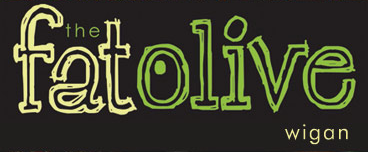 CABARET ARTISTS FRIDAY 30th NOVEMBER - PJ STOKES Outstanding male soul vocal entertainer SATURDAY 1st DECEMBER - PJ STOKES Outstanding male soul vocal entertainer FRIDAY 7th DECEMBER - LOGAN STRYX Fantastic male entertainer SATURDAY 8th DECEMBER - LOGAN STRYX Fantastic male entertainer FRIDAY 14th DECEMBER - LOGAN STRYX Fantastic male entertainer SATURDAY 15th DECEMBER - LOGAN STRYX Fantastic male entertainer FRIDAY 21st DECEMBER - JOHNNY SAX Brilliant saxophone and vocalist 